Port Arthur Rotary Fellowship OutingsPort Arthur Rotary organizes Fellowship events in order to support local sports teams such as the Thunder Bay Chill, Bordercats and Lakehead University Thunderwolves.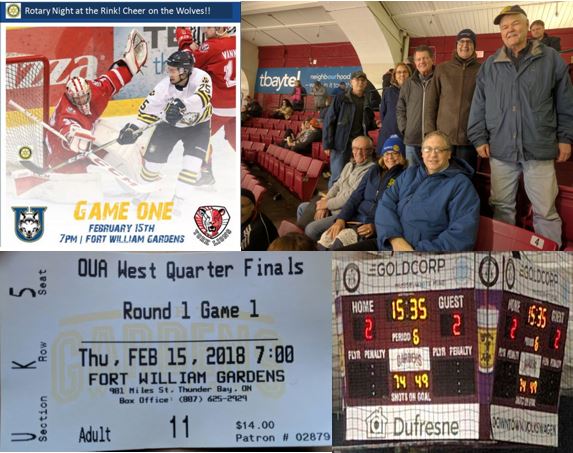 